                             معيار: تقويم مخرجات التعلم                           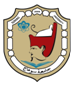 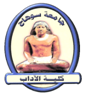 جامعة سوهاج                                                                                         كلية الآداب                                                                                                                                                                                            قسم اللغات الشرقية الدراسة الذاتية لبرنامج اللغات الشرقية  بكلية الآداب جامعة سوهاج                             6 – تقويم مخرجات التعلم: نظام وأساليب التقويم:نظام التقويم:هل يوجد نظالم لتقويم مخرجات تعلم الطلاب؟   يوجد نظام لتقويم مخرجات التعلم يقوم على مجموعة من النظم تم إعدادها من قبل فريق متخصص، مراعيا – في هذه النظم - كافة المتطلبات والمعايير التي تتلائم وبرنامج اللغات الشرقية  بكلية الآداب - جامعة سوهاج، والمنتتسبين إليه.(مرفق نظام تقويم وأساليب مخرجات التعلم المستهدفة من برنامج اللغة العربية)   ويحتوي هذا النظام على مجموعة من الأسس، وهي:أولا:أهداف نظام تقويم مخرجات تعلم الطلابثانيا:قياس مدي تحقيق مخرجات التعلم المرجوة من خلال مجموعة من الطرق، منها::- التحليل الفصلي للامتحانات- التأكد من تحقيق النتائج المستهدفة من خلال استخدام أساليب مباشرة وغير مباشرة رابعا : المتابعة الدورية والدائمة للنظام ومدى فاعليته خامسا :التحقق من مدى رضا الخريجين والمستفيدين من البرنامج سادسا : التأكد من مدى تحقيق النظام واللائحة النصوص عليها     وقد تم تطويره بناء على مقترحات اعضاء هيئة التدريس والهيئة المعاونة بالقسم( مرفق نظام تقويم واساليب مخرجات التعلم المستهدفة من برنامج اللغات الشرقية  بكلية الآداب - جامعة سوهاج)هل النظام معتمد ومعلن ؟نظام تقويم مخرجات تعلم الطلاب معتمد ومعلن، فقد تم إعتماده من مجلس قسم اللغات الشرقية  بتاريخ            . (مرفق موافقة مجلس القسم على اعتماد نظام تقويم مخرجات التعلم المستهدفة من برنامج اللغات الشرقية  بكلية الآداب - جامعة سوهاج)ما أوجه الاستفادة من نتائج تقويم مخرجات تعلم الطلاب وتظلماتهم في عملية تطوير البرنامج وأساليب التعليم والتعلم ؟- أوجه الاستفادة من نتائج تقويم مخرجات تعلم الطلاب وتظلماتهم في عملية تطوير البرنامجوأساليب التعليم والتعلم .تمت الاستفادة من نتائج تقويم مخرجات تعلم الطلاب وتظلماتهم في عملية تطوير البرنامجوأساليب التعليم والتعلم فيما يلي :تطوير المقررات الدراسية مراجعة المخرجاتتحديد إيجابيات التقويم ودعمهاتحديد سلبيات التقويم وكيفية علاجها.(مرفق تقرير القسم الخاص بمراجعة تقويم مخرجات التعلم وأوجه الاستفادة منها).ما هى أساليب الإعلان عن هذا النظام ؟أساليب الإعلان عن هذا النظام :تضمنت أساليب الإعلان عن النظام ورش العمل التي يشارك فيها طلاب برنامج اللغات الشرقية  بكلية الآداب – جامعة سوهاج.( مرفق  بتاريخ              ورشة عمل خاصة بمعيار تقويم مخرجات التعلم).ما هى الأطراف المعنية بتطبيق النظام؟   وقد اشترك بصورة مباشرة في تطوير هذا النظام الأطراف المعنية بتطبيق النظام هم :عميد الكليةوكيل الكلية لشؤون الطلابرئيس قسم اللغة العربيةأعضاء هيئة التدريس والهيئة المعاونةإدارة شؤون الطلاب بالكليةلجان الممتحنينالطلاب(مرفق من مجلس قسم اللغة العربية يفيد بالأطراف المعنية بتطبيق النظام بتاريخ 7/11/2021م)ما هى أساليب قياس المهارات المختلفة المستهدفة من البرنامج ؟أساليب قياس المهارات المختلفة المستهدفة من البرنامج هى:الاختبارات التحريريةاختبارات منتصف الفصل الدراسيالتكليفاتالعروضالاختبيارات الشفوية(مرفق بتاريخ 10/4/2022م نماذج لأساليب قياس المهارات)هل يتم تطبيق أساليب التقويم المستمر لقياس المخرجات المستهدفة ؟يتم تطبيق أساليب التقويم المستمر لقياس المخرجات المستهدفة عن طريق :• أساليب مباشرة تتضمن: (الاختبارات التحريرية - اختبارات منتصف الفصل الدراسي)أساليب غير مباشرة، مثل: (تقديرات ونتائج الطلاب عند التخرج)( مرفق  بتاريخ 10/4/2022م، نماذج لأساليب قياس المهارات )ما هى أساليب التقويم المستمر المطبقة بالفعل ؟أساليب التقويم المستمر المطبقة بالفعل تشمل :-• أساليب مباشرة تتضمن [ الاختبار التحريري – الاختبار الشفوي –التكليفات – التقيم النصف فصلي للطلاب ] .(مرفق نماذج امتحانات فصلي ونصف فصلي)• أساليب غيرمباشرة تتضمن [ تقرير نهائي للمقرر في نهاية الفصل الدراسي – تقديرات ونتائج الطلاب عند التخرج ] .( مرفق بتاريخ 10/4/2022م، نماذج لأساليب قياس المهارات)هل يتم استخدام لجان الممتحنين من الداخل / الخارج ؟   يتم تشكيل لجان ممتحنين بمعرفة مجلس القسم وأعضاء هذه اللجان من الداخل فقط . (مرفق بتاريخ 5/1/2022م،  نموذج لجان الممتحنين للفصل الدراسي الأول 2021/2022م)(مرفق نظام الكنترولات والتصحيح)هل هناك جهة أو شخص مسئول عن إنشاء واستيفاء الملف ؟تم إنشاء قاعدة البيانات بواسطة مهندس برمجة بمركز معلومات الجامعة ، واشترك معه فىادخال البيانات واستيفاء الملف أطراف متعددة وفقا لمسئولية كل طرف كل فيما يخصه ( مرشداكاديمي / منسق البرنامج / وكالة الكلية / ادارة شئون الطلاب ....... غيرها) .وقد تم إسناد مسئولية متابعة استيفاء ملف الطالب إلي رواد الفرق الدارسية كل فيما يخصطلاب فرقته .( مرفق بتاريخ 8/5/2022م، موافقة القسم على تحديد مرشد أكاديمي خاص بكل فرقة دراسية، ملزم بها من بدايتها إلى أن تتخرج)هل يتم مراجعة وتحليل نتائج نظام تقويم مخرجات التعلم ؟   يتم مراجعة وتحليل نتائج نظام تقويم مخرجات التعلم كل عام دراسي عن طريق التقارير الاحصائية التي توضح أعداد ونسب النجاح للاختبارات النهائية ( مرفقتقرير احصائي يوضح أعداد ونسب النجاح في المواد المختلفة امتحاندور يناير 2020/2021م)استبيانات تقييم المقررات. (مرفق تقييم المقررات الدراسية.)تقارير المقررات (مرفق تقارير المقررات الدراسية 2020/2021م)ما هو النظام المتبع للتعامل مع تظلمات الطلاب من أساليب ونتائج التقويم ؟   النظام المتبع للتعامل مع تظلمات الطلاب من أساليب ونتائج التقويم .- يوجد الية التظلمات المتبعة من قبل شؤون الطلاب الخاصة بالامتحانات التحريرية.(مرفق آلية التظلمات بكلية الاداب –جامعة سوهاج ونماذج لتظلمات الطلاب.أما عن اختبارات منتصف الفصل الدراسي فقد تم وضع الية للتعامل مع تظلمات الطلاببالقسم.(مرفق آلية التعامل مع التظلمات لامتحانات الشفوية وامتحانات الفصل الدراسي بقسم اللغات الشرقية)هل ساهمت التعديلات المقترحة في دعم البرنامج ؟   ساهمت التعديلات في دعم البرنامج وامدادة بالكثير من المعلومات من خلال المناقشات التيأجرتها الأطراف ذات العلاقة بالبرنامج والتي أمدت القسم بكثير من المعلومات لدعم الأداء الذي تم طرحة من قبل لجنة تطوير اللائحة . ( مرفق  16/11/2021م،محضر الاجتماع للجنة تطوير لائحة قسم اللغات االشرقية   – جامعة سوهاج)نقاط القوة لمعيار مخرجات التعلموجود نظام لتقويم مخرجات تعلم الطلاب معتمد ومعلن شارك في اعدادة وتطويره كل من اعضاء هيئة التدريس بالقسم والطلاب تم مراجعتة وتحليل نتائجة كل عام دراسي .تطبيق اساليب التقويم المستمر .وجود الية للتعامل مع تظلمات الطلاب بالقسم والكلية.نقاط الضعف لمعيار مخرجات التعلم   عدم تغطية الاختبارات لبعض المخرجات التعليمية المستهدفة من البرنامجمقترحات التحسين لمعيار مخرجات التعلمعقد ورشة عمل لأعضاء هيئة التدريس حول كيفية تغطية الاختبارات للمخرجات التعليميةالمستهدفة من البرنامج.